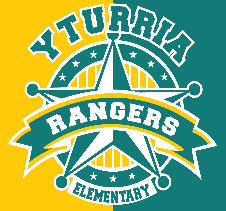                    BROWNSVILLE INDEPENDENT SCHOOL DISTRICT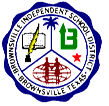               TITLE I-A PARENT AND FAMILY ENGAGEMENT POLICY                                                            2020-2021                                              YTURRIA ELEMENTARY                              I.   STATEMENT OF PURPOSEThe YTURRIA ELEMENTARY is committed to providing quality education to every student in the district.  Partnerships with parents and the community are essential to this goal as neither home nor school can achieve this goal independently.  Everyone gains if school and home work together to promote high student achievement.  Parents play an important role as children’s first teacher and their support is critical to their children’s success.  YTURRIA ELEMENTARY intends to include parents in all aspects of the district’s Title I-A programs to create a school-home partnership that will promote student success.Grade level goals for all children in YTURRIA ELEMENTARY will be distributed to parents with the expectation that all students will work toward these goals.  YTURRIA ELEMENTARY recognizes that some students may need the extra assistance of Title I-A programs to reach these goals and is committed to providing that support.Distance Learning: Hybrid, On-line, At-HomeExtended Day Program (all grades)	After school tutorial for 1st-5th gradeLibrary Services /Accelerated Reader 1st-5th grade / Book Club 3rd-5th gradeCoding 4th&5th gradeChess (all grades)Ballroom Dancing 4th&5th gradeCheerleading Squad 2nd & 3rd gradeDestination Imagination TeamRunning Club Kinder-5thTrack Team 2nd-5th Volleyball Team 4th&5thChoir 4th&5th UILCharro DaysII. PARENT ENGAGEMENT IN DEVELOPING AND REVISING THE POLICY 	YTURRIA ELEMENTARY Parent Advisory Committee consisting of BISD parents, teachers, principals and community members developed the District’s Parent and Family Engagement Policy.  YTURRIA ELEMENTARY will annually form an Advisory Committee to review the Parent and Family Engagement Policy and to revise it as necessary. Special attention will be given to recruiting parent volunteers of children served in the Title I-A programs, with a goal of having at least two parents of each campus on the committee. The Title I-A Parent and Family Engagement Policy will be posted on each Campus and District websites.Distribution - August 2020Meet the Teacher Night - August 2020DPAC Reviews Fall 2020 and Spring 2021Title I-A Policy Review – Spring 2021III. ANNUAL TITLE I-A CAMPUS PARENT MEETINGSYTURRIA ELEMENTARY will ensure that each campus will hold an annual Title I meeting for parents. These meetings will be held during the fall semester.  Meetings will be available in the AM/PM and evenings to ensure opportunities for all parents with different schedules. In addition, parent meetings will be held virtually through ZOOM and TEAMS.  The purpose of these meetings is to provide parents with information regarding Title I-A guidelines and services offered utilizing Title I-A funds as stated in the current Parent and Family Engagement Policy.  The Parent and Family Engagement Policy will also be distributed to parents both on paper and digitally. Parents will be given the opportunity to offer their suggestions for any revisions to the policy. Parents may also volunteer to serve on either the district-wide (DPAC) or individual school’s advisory committee (SBDM) or both.The annual Title I-A meeting will be held at flexible times to increase the opportunity for parental participation. English and Spanish translation will be available.  Written notices in both languages will be sent to parents notifying them of the date and times of the meetings. Meetings will also be posted on the campus Facebook Page and through ClassDojo.  Parent volunteers, parent trainers, and parent liaisons will also contact other parents by phone regarding the meetings.  Volunteers who speak both English and Spanish will make all contacts.Title I-A Parent Meeting - September 2020IV. SCHOOL-PARENT-STUDENT COMPACTAccording to Title I-A regulations, YTURRIA ELEMENTARY must share responsibility with parents for high student achievement by jointly developing a School-Parent-Student Compact. These compacts must outline the responsibilities of parents, staff, and students for promoting high student performance. Parents on YTURRIA ELEMENTARY Advisory Committee/SBDM must be involved in designing the compacts. Students’ responsibilities may vary by grade level.All parents will receive the compact from their child’s school with a checklist of the responsibilities that teachers, parents, and students have for helping students achieve their goals. All elementary campuses will conduct a Parent-Teacher conference to discuss the responsibilities stated for all stakeholders in the S-P-S Compact.Parents are urged to discuss the compact with their children before they and their children sign the document. The School-Parent-Student Compact will be posted on each campus website.Distribution – August 2020DPAC Reviews – Fall 2020 and Spring 2021School-Parent-Student Compact form Review – Spring 2021V.  TYPES OF FAMILY ENGAGEMENTYTURRIA ELEMENTARY will provide opportunities for parent engagement to become involved in their children’s education.  YTURRIA ELEMENTARY values both the at-home contributions of parents and those that take place at the school or in the community.  Reading to children at home and talking with them at family meals are as important as volunteering at school and serving on advisory committees. Many types of family engagement are needed in school-home-community partnership to help all children succeed.  In alignment with BISD’s philosophy and mission, each Campus Improvement Plan (CIP) must include a family engagement component. All parent and community volunteers must comply with the district policy regarding State of Texas background checks.Motivate parents to attend Parent MeetingsEncourage Parent Volunteering to all parentsProvide Enrichment Classes for growthFood & Nutrition Classes for better healthPresentations from community entities Presentations from children’s enrichment centersFlexible times for parent meetingsVI. ADAPT PROGRAMS TO THE NEEDS OF OUR COMMUNITYEach year YTURRIA ELEMENTARY will assess the needs of parents and children in the community through a variety of measures, including on-line parent surveys, so that Title I programs can be tailored to meet those needs. Workshops and other programs will be available to address the expressed needs. Parents may also call the Parent and Family Engagement Department or the individual school office to express an interest in a particular workshop topic or to make recommendations about the program.September 2020 through May 2021VII. STAFF-PARENT COMMUNICATIONYTURRIA ELEMENTARY informs parents of monthly activities and current issues through various means of communication including: ClassDojo, Facebook, announcements, telephone calls, conferences and the department website. Communication with parents should also include a school newsletter distributed by each school at least four times a year. Notices sent home should be in both English and Spanish.  Parents are encouraged to take the initiative in calling their child’s teacher or campus administrator when they have a concern.  Staff should receive training on techniques to improve home-school communication.  Parents may participate in this training.Informative Fliers/Memos/LettersSchool Marquee SignSchool Messenger / Phone CallsHome VisitsParent – Teacher ConferencesStaff Development – August 2020ClassDojo AppYtturia Facebbok PageVIII. EVALUATION     The district-wide Title I-A Parent Advisory Committee, which includes parents of Title I, Migrant, Bilingual, Special Needs and GT students, will participate in the process of school review and improvement. This committee will collect information in a variety of ways, including campus visits and class observations.  Parents will also be asked for their input on the content and effectiveness of the Title I-A family engagement programs through an annual evaluation of the program.  The evaluation will include an assessment of overall increases in family engagement and barriers to parental participation that still need to be overcome.  YTURRIA ELEMENTARY will review its Family Engagement Policy on the basis of this annual review.March 2021April 2021